smlouva o zapojení akceptačního 
místa do systému pražské turistické 
karty prague visitor passuzavřená podle ustanovení § 1746 odst. 2 zákona č. 89/2012 Sb., 
občanský zákoník, v platném zněnímeziPrague City Tourism a.s.se sídlem		Žatecká 110/2, 110 00 Praha 1 — Staré Městozapsaná v obchodním rejstříku vedeném Městským soudem v Praze 
pod sp. zn. B 23670IČO			07312890DIČ			CZ07312890bankovní spojení	PPF banka a.s.číslo účtu		2030690005/6000zastoupená		Mgr. Františkem Ciprem, předsedou představenstvaMgr. Janou Adamcovou, místopředsedkyní představenstva(dále jen „PCT“)a se sídlem		
zapsaná v obchodním rejstříku vedeném Městským soudem v Praze, 
pod sp. zn. C 87558IČO			DIČ			zastoupená		(dále jen „Akceptační místo“)preambuleVzhledem ke skutečnosti, že (a) PCT je oficiální organizací destinačního managementu hlavního města Prahy, kdy hlavní město Praha je jediným akcionářem PCT; (b) PCT realizuje projekt víceúčelové Pražské turistické karty Prague Visitor Pass, v rámci kterého mimo jiné poskytuje služby vstupu do vybraných akceptačních míst; (c) Akceptační místo má zájem se do projektu Prague Visitor Pass zapojit; sjednávají smluvní strany tuto Smlouvu o zapojení akceptačního místa do systému Pražské turistické karty Prague Visitor Pass (dále jen „Smlouva“).předmět smlouvyPředmětem této Smlouvy je úprava vzájemných práv a povinností plynoucích ze zapojení Akceptačního místa do systému Pražské turistické karty Prague Visitor Pass (dále jen „Systém PVP“). specifikace voucheru a nosiče prague visitor passPražská turistická karta Prague Visitor Pass (dále jen „Voucher PVP“) má charakter víceúčelového poukazu, opravňuje jejího držitele ke vstupu do turistických objektů, k využívání turistických služeb a využívání speciálního jízdného v Pražské integrované dopravě.Nosičem Voucheru PVP je buď plastová bezkontaktní karta s čipem (grafická podoba je nedílnou součástí této smlouvy, příloha č. 2), nebo záznam v podobě QR kódu v mobilní aplikaci Prague Visitor Pass (dále jen „Aplikace PVP“) návštěvníka Akceptačního místa (dále také jen „Nosič PVP“). Aktivní Voucher PVP na některém z Nosičů PVP opravňuje jeho držitele k jednorázovému čerpání zážitku v Akceptačním místě. Voucher PVP je vydáván a distribuován ve třech kategoriích: dospělý, student a dítě. Nosič PVP je anonymní a nepřenosný. Nosič PVP v podobě plastové bezkontaktní karty má jednotnou grafickou podobu a PCT prostřednictvím prodejců zajišťuje jeho prodej široké veřejnosti.Voucher PVP je vydáván v časovém rozmezí na 48 hodin, 72 hodin a 120 hodin. Pro každé Akceptační místo (objekt v rámci Akceptačního místa) je možné Voucher PVP využít vždy pouze jednou po jeho aktivaci. Nosičem PVP se držitel Voucheru PVP prokazuje pro uplatnění nároku na čerpání zážitku nebo získání slevy v daném Akceptačním místě.práva a povinnosti držitele voucheru pvp Držitel Voucheru PVP je oprávněn na základě řádného předložení Nosiče PVP čerpat zážitek či slevu v Akceptačním místě, a to maximálně jednou.Držitel Nosiče PVP je oprávněn čerpat zážitek či slevu v Akceptačním místě ve stanovené otevírací době daného Akceptačního místa. Otevírací dobu se držitel Voucheru PVP dozví na webových stránkách příslušného akceptačního místa a také na oficiálním webu Prague Visitor Pass www.praguevisitorpass.eu. Každý návštěvník je povinen předložit ke kontrole Nosič PVP obsluze daného Akceptačního místa, a to i bez vyzvání. Pokud Akceptační místo vydává k Nosiči PVP ještě další vstupenku, je povinností držitele Nosiče PVP uschovat po celou dobu návštěvy i tuto tištěnou vstupenku a prokazovat se jí v Akceptačních místech.V případě, že již držitel Nosiče PVP v Akceptačním místě využil svého oprávnění k čerpání zážitku či slevy nebo jeho oprávnění pozbylo platnosti z jiného důvodu, zaniká držiteli Nosiče PVP nárok na umožnění čerpání zážitku či slevy.Držitelé Nosiče PVP, kteří využívají zvýhodněných Voucherů PVP (děti a studenti) jsou povinni předkládat současně s Nosičem PVP také doklad potvrzující jejich nárok na zvýhodněný Voucher PVP. Děti (6–14 let včetně) se prokazují platným dokladem totožnosti, kdy za doklad totožnosti je považován rovněž jakýkoli žákovský průkaz, průkaz ISIC, průkaz vydaný jakýmkoli českým dopravcem či jiný oficiální doklad vydaný státní správou, který obsahuje jméno, příjmení a datum narození. Studenti (15–25 let včetně) se prokazují platným studentským průkazem, kdy za studentský průkaz je mimo průkaz ISIC považován i jakýkoli jiný oficiální doklad o studiu/studentský průkaz obsahující jméno, příjmení, datum narození, fotografii a platnost a zároveň je tento předkládaný doklad v českém nebo anglickém či jiném pro příslušné zaměstnance Akceptačního místa srozumitelném jazyce. V případě, že držitel zvýhodněného Voucheru PVP nepředloží potřebný doklad, může dojít k odmítnutí poskytnutí zážitku či slevy v Akceptačním místě v dané kategorii.Držitel Nosiče PVP je povinen respektovat nařízení obsluhy týkající se bezpečnosti a dodržovat návštěvní řád, případně další podmínky vstupu do jednotlivých objektů dle platných pokynů a směrnic Akceptačního místa.práva a povinnosti akceptačního místaAkceptační místo se touto smlouvou zavazuje umožnit držiteli Nosiče PVP čerpání zážitku či slevy za podmínek stanovených touto smlouvou na následující položky:10% sleva z kubistické kolekcedárek při nákupu v hodnotě nad 1 000 KčUplatnění nároku na slevu v Akceptačním místě probíhá vizuálním ověřením Nosiče PVP v Akceptačním místě, a to na pokladně dané prodejny:UPM Museum Design Shop, 17. listopadu 2, 110 00 Praha 1Art Shop Obecní dům, náměstí Republiky 5, 110 00 Praha 1Dům U Černé Matky Boží, Ovocný trh 19, 110 00 Praha 1Jízdárna Pražského hradu, U Prašného mostu 3, 118 00 Praha 1 Akceptační místo poskytne držiteli Nosiče PVP veškeré služby jako běžnému návštěvníkovi Akceptačního místa. Čerpání zážitku či slevy v Akceptačním místě je držiteli umožněno jen s platným Nosičem PVP. Akceptační místo se touto smlouvou zavazuje, že PCT poskytne veškeré potřebné údaje o Akceptačních místech a systému návštěvního provozu pro účely vydání tištěných materiálů, informací v Aplikaci PVP a informací na webu www.praguevisitorpass.eu, a to na email praguevisitorpass@prague.eu. V případě změn se Akceptační místo zavazuje PCT s dostatečným předstihem na tyto změny upozornit. Akceptační místo se zavazuje poskytnout PCT fotografie svých objektů k možnému uveřejnění ve svých tištěných materiálech, na svém webu a v Aplikaci PVP, a to na email uvedený výše v tomto odstavci.Akceptační místo se touto smlouvou zavazuje informovat pracovníky svých objektů o smluvních podmínkách vyplývajících z této smlouvy. Akceptační místo si vyhrazuje právo odmítnout držiteli Nosiče PVP čerpání zážitku či slevy, pokud by došlo k porušení návštěvního řádu objektu. Akceptační místo je oprávněno odmítnout čerpání zážitku či slevy držiteli Nosiče PVP v případě uzavření objektu pro veřejnost z provozních, technických, nebo státně-reprezentačních důvodů nebo z důvodu zásahu vyšší moci. V případě plánovaného uzavření objektu je Akceptační místo povinno PCT informovat o termínu a důvodu uzavření objektu, a to na email praguevisitorpass@prague.eu, a to nejpozději ve lhůtě 3 pracovních dní před plánovanou uzavírkou.Za umožněné čerpání zážitku či slevy držiteli Nosiče PVP nenáleží Akceptačnímu místu ze strany PCT žádná finanční ani jiná kompenzace. práva a povinnosti pctPCT je povinna zařadit zážitek Akceptačního místa do Systému PVP a uvést informace týkající se Akceptačního místa (název, adresa, otevírací doba, dopravní spojení, krátký popis, běžná cena) na svém webu a v Aplikaci PVP a tyto údaje aktualizovat. PCT se zavazuje zajistit a poskytnout Akceptačnímu místu veškeré informace, školení a manuály potřebné pro zapojení a řádné fungování Akceptačního místa v Systému PVP.PCT se zavazuje informovat držitele Voucheru PVP o právech a povinnostech souvisejících s užíváním Voucheru PVP, zejména povinnost předložit Nosič PVP v pokladnách Akceptačního místa tak, aby mu mohlo být umožněno čerpání zážitku či slevy.mimořádné situaceNastane-li mimořádná situace v souvislosti s předmětem této Smlouvy, je pracovník Akceptačního místa povinen bez prodlení informovat o této situaci PCT na telefonním čísle: +420 xxx xxx xxx nebo emailem na: praguevisitorpass@prague.eu. PCT se zavazuje poskytnout maximální možnou součinnost při řešení problému. platnost smlouvyTato smlouva se uzavírá na dobu určitou, a to do 31. 12. 2024. Neoznámí-li ani jedna ze smluvních stran písemně svůj nezájem na prodloužení doby trvání této Smlouvy nejpozději tři měsíce před uplynutím doby účinnosti Smlouvy, prodlužuje se trvání Smlouvy o jeden rok, a to i opakovaně.Obě smluvní strany jsou oprávněny od této Smlouvy jednostranně písemně odstoupit v případě porušení této Smlouvy druhou smluvní stranou; podmínkou platného odstoupení od této Smlouvy je, že smluvní strana porušující ujednání vyplývající z této Smlouvy vytýkané nedostatky nenapraví nebo neodstraní ani v přiměřeně dlouhé lhůtě po předchozí písemné výzvě druhé smluvní strany. Odstoupení je v takovém případě účinné datem jeho doručení.společná a závěrečná ustanoveníSmlouva je sepsána ve dvou vyhotoveních, z nichž každá smluvní strana obdrží po jednom vyhotovení. Nedílnou součástí této Smlouvy jsou její přílohy: Příloha č. 1 – Smluvní vstupné Akceptačního místa  Příloha č. 2 – Grafické zobrazení Nosičů PVP Smlouvu je možno měnit pouze písemnou formou na základě vzestupně číslovaných dodatků. Práva a povinnosti touto Smlouvou výslovně neupravené se řídí příslušnými právními předpisy právního řádu České republiky, zejména občanským zákoníkem. Pokud se kterékoliv ujednání obsažené v této Smlouvě ukáže být neplatným, neúčinným či nevymahatelným, nemá tato skutečnost vliv na platnost, účinnost a vymahatelnost ostatních ujednání. Smluvní strany se zavazují nahradit takové neplatné, neúčinné či nevymahatelné ujednání ujednáním platným, účinným a vymahatelným, které se svým obsahem bude co nejvíce blížit účelu Smlouvy.Smluvní strany se zavazují vyvinout maximální úsilí k odstranění vzájemných sporů vzniklých na základě Smlouvy nebo v souvislosti s ní nejprve smírně prostřednictvím jednání oprávněných osob nebo pověřených zástupců. Tím není dotčeno právo Smluvních stran obrátit se na příslušný soud. Veškerá práva a povinnosti vyplývající ze Smlouvy přecházejí, pokud to povaha těchto práv a povinností nevylučuje, na právní nástupce Smluvních stran. Žádná ze Smluvních stran není oprávněna postoupit jakákoliv práva a/nebo nároky vůči druhé smluvní straně na třetí osobu bez předchozího písemného souhlasu druhé smluvní strany. Smluvní strany výslovně sjednávají, že případné obchodní zvyklosti, týkající se plnění této Smlouvy, nemají přednost před ujednáními obsaženými ve Smlouvě, ani před ustanoveními zákona, byť by tato ustanovení neměla donucující účinky.V souvislosti s aplikací zákona č. 340/2015 Sb., o zvláštních podmínkách účinnosti některých smluv, uveřejňování těchto smluv a o registru smluv (zákon o registru smluv), v platném znění (dále jen „ZRS“), na tuto Smlouvu se smluvní strany dohodly na následujícím:Smlouva neobsahuje obchodní tajemství žádné ze Smluvních stran ani jiné informace vyloučené z povinnosti uveřejnění (s výjimkou uvedenou dále) a je způsobilá k uveřejnění v registru smluv dle ZRS a Smluvní strany s uveřejněním této smlouvy souhlasí. Výjimkou jsou osobní údaje v podobě jmen a kontaktních údajů zástupců smluvních stran;PCT zašle v souladu s ustanovením § 5 ZRS správci registru smluv elektronický obraz textového obsahu Smlouvy v otevřeném a strojově čitelném formátu a metadata vyžadovaná ZRS, a to do příslušné datové schránky Ministerstva vnitra určené pro uveřejňování záznamů v registru smluv prostřednictvím elektronického formuláře zveřejněného na portálu veřejné správy;PCT splní povinnost uvedenou výše v tomto odstavci neprodleně, nejpozději do 15 dnů od uzavření Smlouvy.Smluvní strany prohlašují, že si tuto Smlouvu přečetly a že tato Smlouva byla uzavřena srozumitelně a určitě dle jejich pravé, svobodné a vážně projevené vůle, nikoliv v tísni nebo za nápadně nevýhodných podmínek. Na důkaz toho připojují smluvní strany své podpisy.podpisy smluvních stran na následující straněZa PCT							Za PCT	V Praze dne 12.7.2024					V Praze dne 12.7.2024Mgr. František Cipro					Mgr. Jana Adamcová				
předseda představenstva				místopředsedkyně představenstva
Prague City Tourism a.s.				Prague City Tourism a.s.Za Akceptační místo					V Praze dne 22.7.2024				Kateřina Wichterlová								
jednatelka				
MODERNISTA s.r.o.Příloha č. 1 – Smluvní vstupné Akceptačního místaPro Akceptační místo byl dohodnut následující formát smluvního vstupného:10% sleva z kubistické kolekceAkceptační místo poskytne držiteli Nosiče PVP slevu ve výši 10 % z běžné prodejní ceny zboží z kubistické kolekce (bez ohledu na kategorii předloženého Nosiče PVP). PCT nehradí Akceptačnímu místu žádné smluvní vstupné.Dárek při nákupu v hodnotě nad 1 000 KčAkceptační místo poskytne držiteli Nosiče PVP dárek v podobě Papírové skládačky kubistické vázy Vlastislava Hofmana v případě, že držitel Nosiče PVP uskuteční v Akceptačním místě nákup v minimální celkové hodnotě 1 000 Kč (bez ohledu na kategorii předloženého Nosiče PVP). PCT nehradí Akceptačnímu místu žádné smluvní vstupnéPříloha č. 2 – Grafické zobrazení Nosičů PVP1)	Vzor kartya.	Přední strana                                                               b.	Zadní strana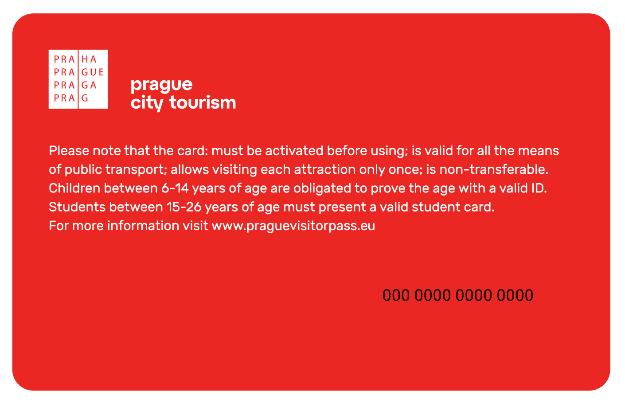 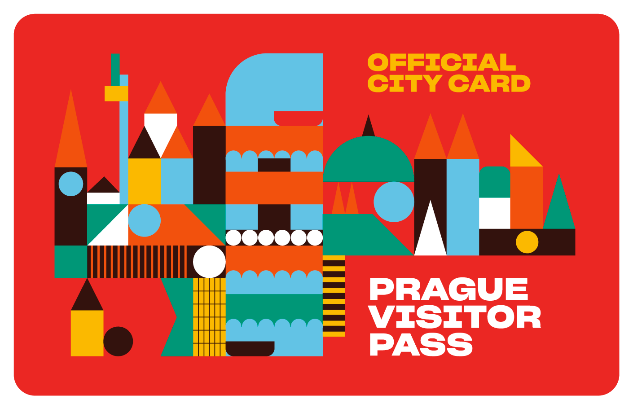 2)	Vzhled obrazovky Aplikace PVP s aktivní jízdenkou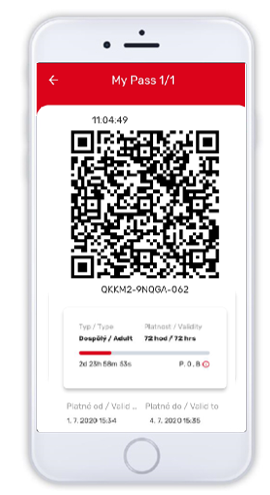 